PROCTORED EXAMINATION AGREEMENT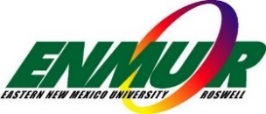 General InstructionsI agree to follow all the instructions conveyed to me by test center personnel.I am required to present a valid government issued photo identification before beginning my exam.It is my responsibility to ensure that my exam is scheduled during the instructors recommended date range and that the exam has been received, prior to my testing appointment.Fees (For Non-ENMU Students Only)A proctoring fee of $25 (per exam) is to be paid through the ENMU-Roswell Cashier’s Office, located in the Administrative Center, Ph.# (575) 624-7125.  The receipt for this payment must be shown on the day of your testing appointment.  SchedulingI understand that appointments for proctored testing are to be scheduled at least 24 hours in advance.NO Walk-ins. Proctoring hours: Monday, Wednesday and Thursday 8am-4pm (per allotted exam time), Tuesdays are not available. Fridays 8am-10 (per allotted exam time), only for those students with disabilities seeking special accommodations. Personal Items
No personal belongings will be allowed in the testing room.    All personal items brought on the day of the exam must be locked in the coin operated lockers. A Quarter ($.25) is required on the day of the test appointment.All pockets must be emptied prior to being admitted into the testing room. Personal items include, but are not limited to:Cell PhonesElectronic Devices/WatchesOversized JewelryFood or DrinkWallets, Purses, BackpacksHats (other than head coverings worn for religious purposes)CoatsBooks, Notes, Calculators-unless authorized in writing by Instructor. MonitoringTest Center Personnel will monitor me continuously while taking my exam. All test sessions are under audio/video surveillance.Personnel are required to complete walk-throughs of the testing lab every 10 minutes. Timing and BreaksIf I take an unscheduled break, the countdown clock will continue to run and will not be stopped.  While taking a break, I will not access any personal items other than medication required at a specific time, with approval in advance from proctor.  I may not confer with anyone else during my break. Candidate StatementI understand and agree to follow the rules as stated above. I also understand that any deviation from these rules, including taking any unapproved personal items into the testing room, will result in my test scores being voided, my instructor being informed, and my proctoring fee being forfeited. Printed Name: ________________________________ 	Course Name: _________________________     Signature: ____________________________________	Date: ________________________________